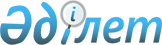 О внесении изменений в постановления Правительства Республики Казахстан от 21 апреля 1998 года N 367 и N 368Постановление Правительства Республики Казахстан от 1 апреля 2005 года N 295.
      Правительство Республики Казахстан ПОСТАНОВЛЯЕТ: 
      1. Внести в некоторые решения Правительства Республики Казахстан следующие изменения: 
      1) утратил силу постановлением Правительства РК от 09.03.2022 № 114.

      2) утратил силу постановлением Правительства РК от 25.03.2022 № 160 (вводится в действие по истечении десяти календарных дней после дня его первого официального опубликования).

      Сноска. Пункт 1 с изменением, внесенным постановлением Правительства РК от 09.03.2022 № 114.


      2. Настоящее постановление вводится в действие со дня подписания. 
					© 2012. РГП на ПХВ «Институт законодательства и правовой информации Республики Казахстан» Министерства юстиции Республики Казахстан
				
Премьер-МинистрРеспублики Казахстан